NUM1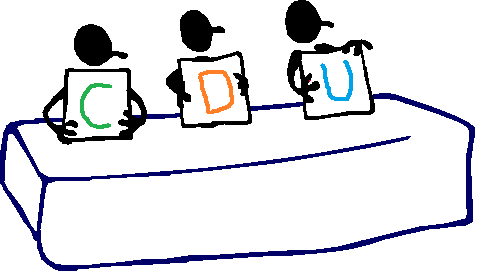 Lire et écrire les « grands » nombresRègle d’écriture : Orthographe : 1 : un		11 : onze		30 : trente			2 : deux	12 : douze		40 : quarante			3 : trois	13 : treize		50 : cinquante			4 : quatre	14 : quatorze		60 : soixante			5 : cinq	15 : quinze		70 : soixante-dix		6 : six		16 : seize		80 : quatre-vingts		7 : sept		17 : dix-sept  		90 : quatre-vingt-dix8 : huit		18 : dix-huit		100 : cent9 : neuf	19 : dix-neuf		1 000 : mille10 : dix	20 : vingt		1 000 000 : million1 000 000 000 : milliard	Règles d'écriture des nombres en lettres : Vingt, s'écrit avec un "s" s'il n'est suivi d'aucun chiffre :Exemple : On écrit quatre-vingts mais on écrit quatre-vingt-dix Cent s'accorde s'il n'est suivi d'aucun chiffre. Exemple : On écrit deux-cents mais on écrit deux-cent-quatre Le trait d'union s'utilise systématiquement pour relier les nombres.Exemples : vingt-et-un / cent-trente-quatre / mille-deux-cent-trois Mille est un mot invariableExemple : deux-mille Million et milliard s'accordent toujours ! Exemples : trois-millions                    trois-millions-quinze                   deux-milliardsLes nombres de plus de six chiffres :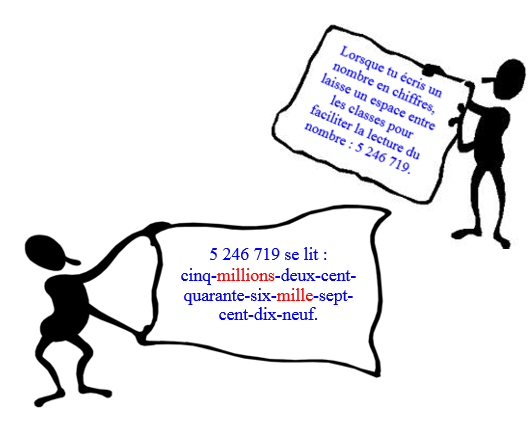 milliardsmilliardsmilliardsmillionsmillionsmillionsmilliersmilliersmilliersunitésunitésunitéscducducducdu5246719